РЕШЕНИЕО внесении изменений в решение Совета народных депутатов муниципального образования «Красногвардейский район» от 18.12.2019 г. № 106 «О бюджете муниципального образования «Красногвардейский район» на 2020 год и на плановый период 2021 и 2022 годов»	 Рассмотрев обращение администрации муниципального образования «Красногвардейский район», в соответствии со статьями 24, 41 Устава муниципального образования «Красногвардейский район», Положением о бюджетном процессе в муниципальном образовании «Красногвардейский район», Совет народных депутатов муниципального образования «Красногвардейский район»РЕШИЛ:1. Внести в решение Совета народных депутатов муниципального образования «Красногвардейский район» от 18.12.2019 г. № 106 «О бюджете муниципального образования «Красногвардейский район» на 2020 год и на плановый период 2021 и 2022 годов» (в ред. решений от 19.02.2020 г. № 119, от 05.06.2020 г. № 131, от 22.06.2020 г. № 138, от 28.08.2020 г. № 141) изменения, изложив приложения № 7, 8, 9, 11, 13, 25, 26 в новой редакции согласно приложениям № 1, 2, 3, 4, 5, 6, 7 к настоящему решению.2. Опубликовать настоящее решение в газете «Дружба», разместить в официальном сетевом издании «Газета Красногвардейского района «Дружба» (http://kr-drugba.ru, ЭЛ № ФС77-74720 от 29.12.2018 г.), а также на официальном сайте муниципального образования «Красногвардейский район» в сети «Интернет» (www.amokr.ru).3. Настоящее решение вступает в силу со дня его опубликования.СОВЕТ НАРОДНЫХ ДЕПУТАТОВМУНИЦИПАЛЬНОГО ОБРАЗОВАНИЯ «КРАСНОГВАРДЕЙСКИЙ РАЙОН»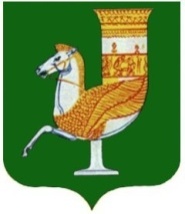 МУНИЦИПАЛЬНЭ ГЪЭПСЫКIЭ ЗИIЭУ «КРАСНОГВАРДЕЙСКЭ РАЙОНЫМ»ИНАРОДНЭ ДЕПУТАТХЭМ Я СОВЕТПринято 41-й (внеочередной) сессией Совета народных депутатов муниципального образования «Красногвардейский район» четвертого созыва18 сентября 2020 года № 317Заместитель председателя Совета народных депутатовмуниципального образования «Красногвардейский район»______________ Б.А. АнчековИсполняющий обязанности главы муниципального образования «Красногвардейский район»_____________ А.А. Ершовс. Красногвардейское от 18.09.2020 г. № 146